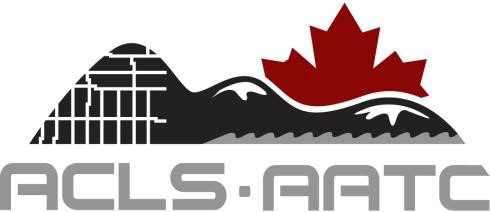 Application for Online Examinations Regular ACLS CandidatesCONTACT INFORMATION PROFESSIONAL EXAMINATIONSSubject   P1 - Acts and Regulations Relating to Surveys of Canada Lands  P2 - Property Rights Systems on Canada Lands (P2 - A and P2 - B) P3 - Government Structures and Aboriginal Government Issues I UNDERSTAND THAT AFTER ACCEPTING MY APPLICATION YOU WILL SEND ME A USERNAME AND PASSWORD TO ACCESS THE EXAMINATION I HAVE CHOSEN AND I WILL THEN HAVE THIRTY DAYS WITHIN WHICH TO WRITE THE EXAMINATION. DATE THAT I PREFER TO RECEIVE MY USERNAME AND PASSWORD__________________ THE EXAMINATION WILL BE INVIGILATED BY THE FOLLOWING PERSON: NAME _______________________________________________________________________ ADDRESS ____________________________________________________________________TEL. #_________________________  EMAIL ________________________________________THE EXAMINATION WILL BE WRITTEN AT THE FOLLOWING LOCATION:NAME OF ORGANIZATION ______________________________________________________ADDRESS  ___________________________________________________________________ Note: Examination fees are $200.00 per examination.Payment must be sent with registration form. Payment may be made by cheque or money order or by Visa or MasterCard. A $30 penalty will be charged for a bounced cheque or declined credit card. Please indicate method of payment:To pay through our secure gateway, go to the “forms” section and click the appropriate icon.	☐ Cheque enclosed   ☐ MasterCard   ☐  Visa ___________________________________________           ________________________________________________	   Signature					Date	Are you using credit(s) from the previous exam cycle? If yes, how many credits are you applying? Name: ...................................................................................................................... (Family Name) 	(First Name & Initials) Address: ...................................................................................................................... Municipality: .................................................Prov/Terr: ......... Postal Code..................... Telephone: (…....)….........……........ Email: 	……….…………………………………….. 